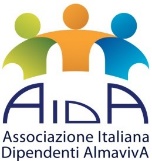 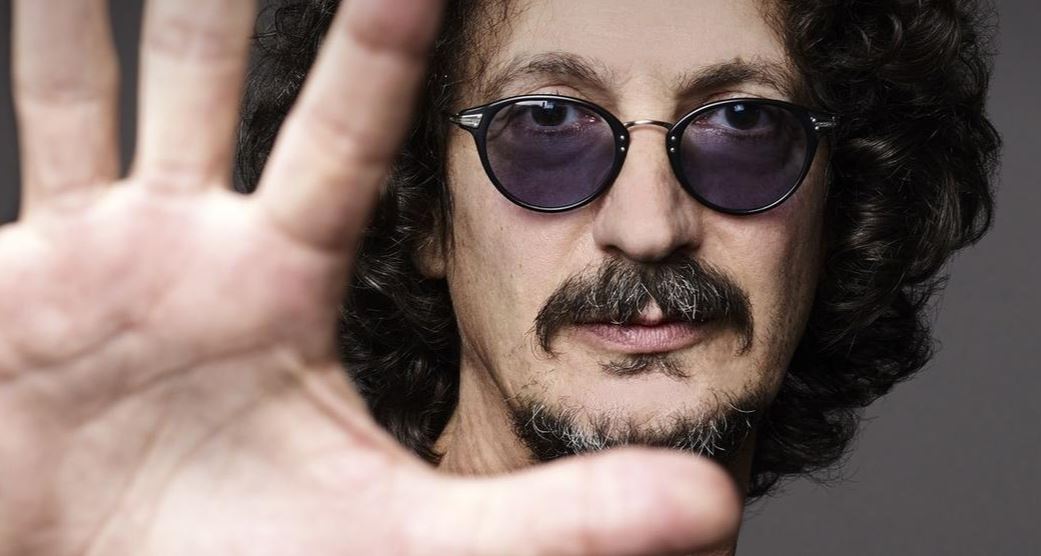 MUSICASERGIO CAMMARIERECON ORCHESTRAGIO 5 MAG | 21:00 | SALA SINOPOLISergio Cammariere torna in concerto all’Auditorium Parco della Musica, giovedì 5 maggio alle ore 21, per un’esperienza coinvolgente e magica, capace di incantare il pubblico. 
La sua musica d’autore e il suo pianismo ricercato regaleranno alla platea un forte piacere emozionale, un viaggio coinvolgente nelle sonorità più raffinate e intense in cui Cammariere esprime una forte personalità, tra note jazz, ritmo e canzoni. Una serata unica, per ritrovare il gusto della grande musica e avventurarsi con l’artista in percorsi di suono senza limiti e senza tempo.
Nel live Sergio Cammariere presenterà i suoi successi più amati insieme alle canzoni più recenti contenute nel disco “La fine di tutti i guai”, fino ai nuovi brani strumentali di “Piano Nudo” (Parco della Musica Records/Jando Music), ultimo lavoro in solo piano, appena pubblicato anche in vinile.
Sul palco sarà accompagnato da una straordinaria orchestra diretta dal Maestro Marcello Sirignano e dalla sua storica band, un team di grandi musicisti che da sempre sono al suo fianco: Daniele Tittarelli (sax soprano), Luca Bulgarelli (contrabbasso), Amedeo Ariano (batteria).RIDOTTO PROMO PER I SOCI AIDAGalleria 3 centrale € 32 (€ 28 + € 4 dp)Galleria 2 laterale € 25 (€ 22 + € 3 dp)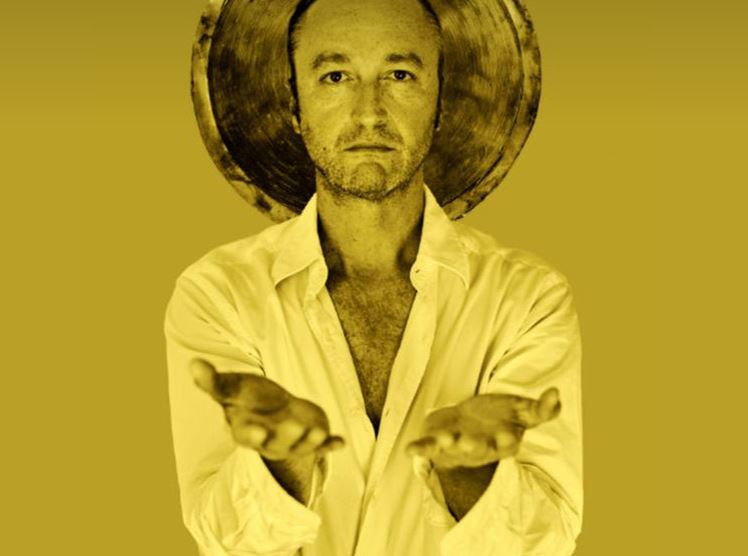 LE CONFERENZE CANTATEMAURO GIOIALA "NATURA" DELLA CANZONI NAPOLETANESAB 7 MAG | 21:00 | TEATRO STUDIO BORGNALa formula delle conferenze cantate di Mauro Gioia ricalca il modello delle amate lezioni di storia realizzate negli anni dall’Auditorium per proporre un percorso di analisi della canzone e dei suoi protagonisti a partire da un focus su Napoli e la sua produzione. Tra materiali d’archivio, incisioni rare che tornano in vita grazie all’ascolto dal vivo di 78 giri storici e brani iconici interpretati dalla voce del conferenziere-cantante Mauro Gioia e ospiti, musicali e non la terza e ultima conferenza del ciclo, il 7 maggio, affronta il tema della canzone, dell’ecologia e del cibo e nasce dalla penna dello scrittore Antonio Pascale. Racconteremo la "natura" delle canzoni napoletane; quella botanica che racconta di fiori, frutti, alberi, e la loro natura musicale e storica attraverso un florilegio di incisioni e canzoni primaverili. Non solo. I primi dischi a 78 giri erano vegani ben prima che questa tendenza esplodesse. Certo l’idea non era quella di essere “biologici” o “verdi”, ma di rispettare una scienza - quella della fabbricazione dei dischi - a partire da materiali “organici”. Dischi di una plastica talmente “naturale” che qualche buontempone ha persino pensato di farceli bere in un cocktail. RIDOTTO PROMO PER I SOCI AIDA5 EURO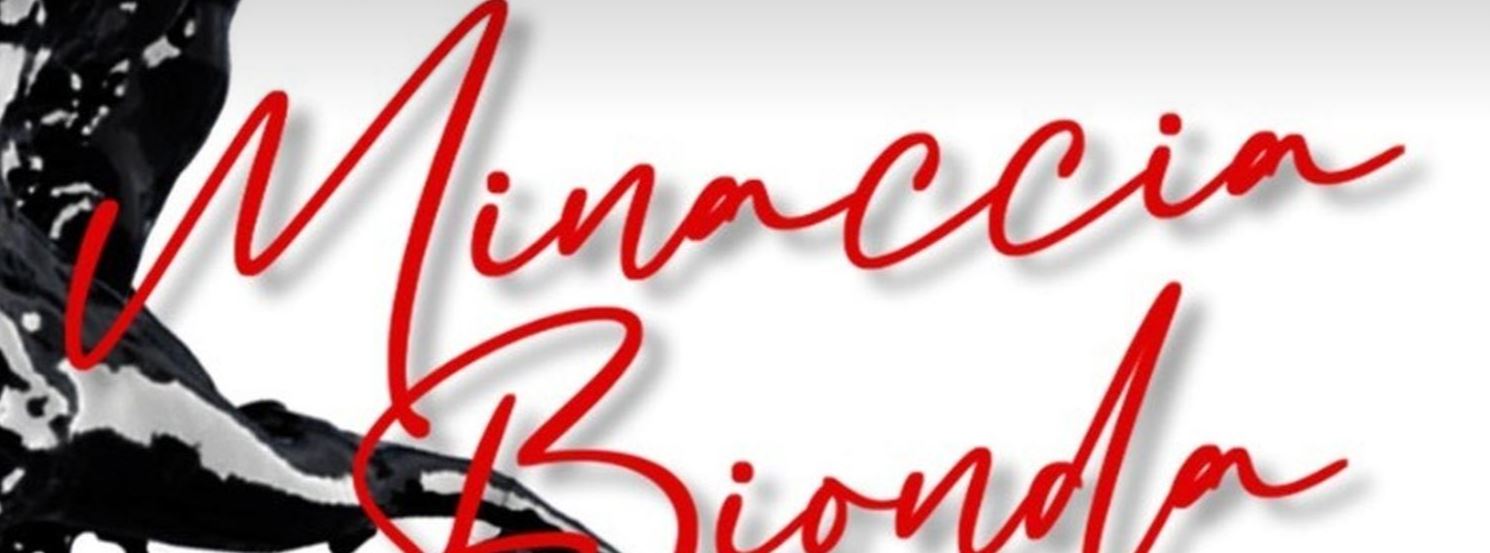 MUSICAPATTY PRAVOMINACCIA BIONDAGIO 26 MAG | 21:00 | SALA SINOPOLILa grande interprete  della canzone italiana, in piena libertà e nello stile che la contraddistingue, si racconta fra musica e parole. Successi, ricordi ed aneddoti, contributi video, alcuni dei quali inediti con la sapiente voce narrante di Pino Strabioli.  Dalla mitica notte romana del Piper continua ad accompagnare il pubblico tra successi e sparizioni, provocazioni e intense interpretazioni. In scaletta i brani che hanno fatto la storia della musica italiana, ma anche quelli più ricercati e sperimentali. Patty Pravo, 120 milioni di dischi venduti, ha influenzato generazioni, sconvolto le regole, esplorato e sperimentato nella musica e nello stile. RIDOTTO PROMO PER I SOCI AIDAgalleria 3 a € 28 (€ 25+ € 3)ALL’ATTO DELLA PRENOTAZIONE INDICARE L’APPARTENENZA AL CRAL AIDA AlmavivA.Per informazioni e prenotazioni: Alt Academy06.4078867 – 06.4070056393.9755236-3395932844lietta@altacademy.it 